M E G H Í V ÓA Nemzeti Közszolgálati Egyetem Rendészettudományi Kar Büntető-eljárásjogi Tanszék és a Magyar Rendészettudományi Társaság Bűnügyi Tagozata meghívja Önt A bűnügyi munka tegnap és ma, avagy a hazai kriminalisztikai gyakorlat elmúlt 25 éve a rendőrségen.címmel tartott kerekasztal konferenciáraIdőpontja:2023. március 23. (csütörtök), 14.00Helye:Nemzeti Közszolgálati Egyetem Oktatási Központ (1082 Budapest, Üllői út 82.)1I. emelet 214-215. teremProgram: 13.30–14.00	Regisztráció14.00–14.05	Megnyitó 		Prof. Dr. Kovács Gábor r. vezérőrnagy. MRTT főtitkár, NKE RTK dékánLevezető elnök: Prof. Dr. Blaskó Béla r. vezérőrnagy (ny), egyetemi tanár, professor emeritusElőadások:14.10 -14.30 „A felderítő munka munka múltja és jelene 25 éve és ma.”Opauszki András nb. ezredes, Alkotmányvédelmi Hivatal, Kiberbiztonsági és Különleges Műveletek Igazgatóság igazgatója14.30–14.50	„A vizsgálati munka múltja és jelene az egyes nyomozó hatóságok hatásköri szintjein.”dr. Nagy Richárd r.alezredes, rendőrségi tanácsos, ORFK Bűnügyi Főigazgatóság Bűnügyi Főosztály Korrupció és Gazdasági Bűnözés elleni Osztályának vezetője14:50-15:20	 „A bűnügyi munka tegnap és ma a robotzsaru bűnügyi modul tükrében.”	dr. Babus Andrea r. alezredes, rendőrségi tanácsos, osztályvezető, az ORFK Bűnügyi Főigazgatóság, Bűnügyi Elemző – Értékelő Főosztály, Bűnügyi Adatkezelési és Alkalmazás-felügyeleti Osztályának vezetőjeKávé Szünet – 15 perc15.20–15.40 	„A bűnügyi elemző értékelő munka múltja és jelenkori kihívásai.”dr. Vetter Dániel r. őrnagy, Készenléti Rendőrség, Nemzeti Nyomozó Iroda, Elemző-Értékelő Osztályának vezetője15.40–16.00 	"A krimináltechnikusi munka jelene és múltja a magyar rendőrségen."	dr. Petrétei Dávid r. őrnagy, NKE RTK, Krinináltaktikai Tanszék, tanársegédjeZárszó – Prof. Dr. Blaskó Béla ny. r. vezérőrnagy (ny), egyetemi tantár, professor emeritusA zárszót követően a konferencia kötetlen formában a helyszínen folytatódik.Az előadások után a meghívottak, résztvevők aktív részvételére, hozzászólására, vitájára számítunk. Minden érdeklődőt szeretettel várunk.Budapest, 2023. február 16.Prof. Dr. Blaskó Béla r. vezérőrnagy (ny)                   Prof. Dr. Kovács Gábor r. vezérőrnagy    	C.Sc/Ph.D egyetemi tanár					egyetemi tanár      professor emeritus               			       az MRTT főtitkára                          az MRTT elnökhelyettese                                                        a Bűnügyi Tagozat elnökeA további szervezőmunka érdekében kérjük részvételének regisztrációját Üi: Dr. Vári Vince r. alezredes, egyetemi docens, MRTT bűnügyi tagozat titkára (NKE RTK Bűntető-eljárásjogi Tanszék), konferencia szervezőbizottságának vezetője                                                                     Tel: +36 1 432 9019; BM: 19-336                                                                                                          E-mail: vari.vince@uni-nke.hu        Az eseményre az alábbi linken lehet regisztrálni:https://ludevent.uni-nke.hu/event/2719/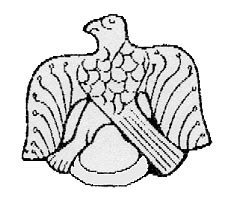 